Título do trabalho, com apenas a primeira inicial maiúscula (além dos nomes próprios), se houver subtítulo, iniciado em letra minúscula, sem ponto final (tamanho 14, espaço simples, negrito, centralizado). Todo texto em fonte Arial. Dois espaços antes do início do Título.  Título do trabalho em inglês (tamanho 12, em itálico)MODALIDADE: definir se será COMUNICAÇÃO ORAL, RELATO DE EXPERIÊNCIA ou PÔSTER (caixa alta, tamanho 11, espaço simples, centralizado)SUBTEMA: Definir um subtema, de acordo com os apresentados na CHAMADA DE TRABALHOSATENÇÃO: Encaminhar uma versão com os nomes dos autores e outra só com XXXX substituindo o nome, para que seja avaliado pelos pareceristas.Nome do 1º Autor(tamanho 10, espaço simples, alinhamento à direita) Instituição. Nota de rodapé, com o link do currículo lattes e e-mail, fonte 10.Nome do 2º Autor(tamanho 10, espaço simples, alinhamento à direita) Instituição. Nota de rodapé, com o link do currículo lattes e e-mail, fonte 10.Nome do 3º Autor(tamanho 10, espaço simples, alinhamento à direita) Instituição. Nota de rodapé, com o link do currículo lattes e e-mail, fonte 10.Resumo: Resumo do trabalho com cerca de 6 linhas (fonte tamanho 10, espaço simples, na margem esquerda, justificado). O resumo deve conter: apresentação do assunto, objetivos, referenciais teórico-metodológicos e principais conclusões do trabalho. Palavras-chave: Três a cinco palavras-chave, separadas por ponto, com apenas a inicial de cada uma delas em letra maiúscula (tamanho 10, espaço simples, justificado).Abstract:: Tradução do resumo para o inglês, caso o trabalho seja em português ou espanhol (tamanho 10, espaço simples, 2 centímetros de recuo na margem esquerda, justificado).  Keywords: tradução das palavras-chave para o inglês, separadas por ponto, com todos os termos  iniciados com letra maiúscula (tamanho 10, espaço simples, 2 centímetros de recuo na margem esquerda, justificado).1. Subtítulo 1 (tamanho 12, espaçamento 1,5, negrito, justificado)	     Texto (fonte tamanho 12, espaçamento 1,5, alinhamento justificado e com recuo de primeira linha de parágrafo de 2 cm). Toda revisão ortográfica e gramatical é da responsabilidade do(s) autor(es) . “Citações com até 3 linhas devem ser inseridas no corpo do texto, entre aspas” (AUTOR, ano, número da página). Texto texto texto texto texto texto texto texto texto texto texto texto texto.Autocitações devem ser omitidas no corpo do texto e nas referências na versão de submissão para garantir avaliação em caráter anônimo, sendo substituídas por “XXX” na submissão e restabelecidas na versão definitiva do trabalho, caso aprovado. Texto texto texto texto texto texto texto texto texto texto. Texto texto texto texto texto texto texto texto texto texto texto texto texto texto texto texto texto texto texto.                                      FIGURA 1 - LOGOMARCA DA MUSICOTERAPIA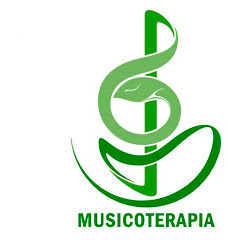                                                                                                   FONTE: UBAM (2017)Exemplo 1: Exemplos musicais (Ex.), figuras (Fig.), tabelas (Tab.) etc. devem ser inseridos no texto como figuras,  devem estar numerados e acompanhados de legenda sucinta, com tamanho 10, espaço simples, alinhamento à direita. Texto (fonte tamanho 12, espaçamento 1,5, alinhamento justificado e com recuo de primeira linha de parágrafo de 2 cm). Texto texto texto texto texto texto texto texto texto texto texto texto texto texto texto texto texto texto texto texto.As citações com mais de três linhas devem vir separadas como parágrafo com recuo de 4cm à esquerda (sem aspas, fonte tamanho 10, espaço simples, alinhamento justificado, sem itálico) xxxx xxxx xxxx xxxx xxxx xxxx xxxx xxxx xxxx xxxx xxxx xxxx xxxx xxxx xxxx xxxx xxxx xxxx xxxx xxxx xxxx  xxxx xxxx xxxx xxxx xxxx xxxx xxxx xxxx xxxx xxxx xxxx xxxx xxxx xxxx xxxx xxxx xxxx xxxx xxxx xxxx xxxx (AUTOR, ano, número da página).No caso de pesquisas que envolvem seres humanos, colocar em nota de rodapé o número de aprovação no comitê de ética (PLATAFORMA BRASIL) texto texto texto texto texto texto texto texto texto texto texto texto texto texto texto texto. Texto texto texto texto texto texto texto texto texto texto texto texto texto texto texto texto texto texto texto.	      2. Subtítulo 2 (fonte Arial, tamanho 12, negrito, justificado)Cada trabalho deverá ter extensão de 6 a 8 páginas (para profissionais e pesquisadores musicoterapeutas) ou 3 a 5 (para estudantes de graduação/ especialização em Musicoterapia), incluindo título, resumo, palavras-chave e respectivas traduções, notas e referências. Textos que excedam o tamanho máximo não serão aceitos pela Comissão Científica para avaliação/publicação. Texto. Texto texto texto texto texto texto texto texto texto texto texto texto texto texto texto texto texto texto texto.A exatidão das referências constantes na listagem ao final dos trabalhos bem como a correta citação ao longo do texto são de responsabilidade do (a) autor(a) ou autores(as) do trabalho. Texto texto texto texto texto texto texto texto texto texto texto texto texto texto texto texto texto texto texto texto texto texto texto texto texto texto texto texto texto texto texto texto texto texto texto texto texto texto. Texto texto texto texto texto texto texto texto texto texto texto texto texto texto texto texto texto texto texto.As normas de formatação que não estiverem previstas acima devem estar de acordo com as normas vigentes da ABNT. Texto texto texto texto texto texto texto texto texto texto texto texto texto texto texto texto texto texto texto texto texto texto texto texto texto texto texto texto texto texto texto texto texto texto texto texto texto. Texto texto texto texto texto texto texto texto texto texto texto texto texto texto texto texto texto texto texto.Referências: (inclua apenas as fontes citadas no trabalho; fonte Arial, tamanho 12, espaço simples, justificado, com uma linha em branco entre cada item).- LivroSOBRENOME, Prenome(s) do Autor; SOBRENOME, Prenome(s) do segundo Autor (se houver). Título do Trabalho: subtítulo [se houver]. Edição [se não for a primeira]. Tradutor [se houver]. Local de publicação: Editora, ano.- Capítulo de livro ou verbete assinado em enciclopédiaSOBRENOME, Prenome(s) do Autor da Parte da Obra. Título da parte. In: SOBRENOME, Prenome(s) do Organizador da Obra (Org.). Título do Trabalho: subtítulo [se houver]. Edição [se não for a primeira]. Local de publicação: Editora, ano. Capítulo ou páginas inicial-final da parte.- Dissertações ou TesesSOBRENOME, Prenome(s) do Autor. Título do Trabalho: subtítulo [se houver]. Cidade, ano da defesa (se for o caso). Número de páginas [ex.: 123f.]. Dissertação (Mestrado em...) [ou Tese (Doutorado em...)]. Instituto, Universidade, Cidade, ano da publicação.- Artigo em PeriódicoSOBRENOME, Prenome(s) do Autor do Artigo. Título do Artigo. Título do Periódico, Local de publicação, número do volume (v.), número do fascículo (n.), página inicial-final do artigo (p.), ano da publicação.- Trabalho em Anais de EventoSOBRENOME, Prenome(s) do Autor do Trabalho. Título do trabalho. In: NOME DO EVENTO, número do evento. (3.), ano de realização, local. Anais... Local de publicação: Editora, ano de publicação. página inicial-final do trabalho. - Partitura publicadaSOBRENOME, Prenome(s) do Autor do Trabalho. Título da Obra. Local de publicação: Editora, ano de publicação. Partitura.- Música Gravada COBOS, Luís. Suíte 1700: con The Royal Philharmoníc Orchestra. Rio de Janeiro: Sony Music, 1990. CD (compact disc (45 min.): digital, estéreo. GCH 2404. The Greatest Classical Hits .- Trabalhos publicados onlineSOBRENOME, Inicial do prenome(s) do(s) Autor(es) [se houver]. Título do trabalho: subtítulo [se houver]. Local de publicação: Editora, ano. Disponível em: <http://...>. Acesso em: dia mês abreviado ano.